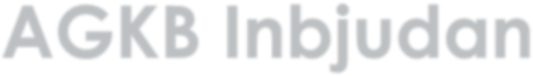 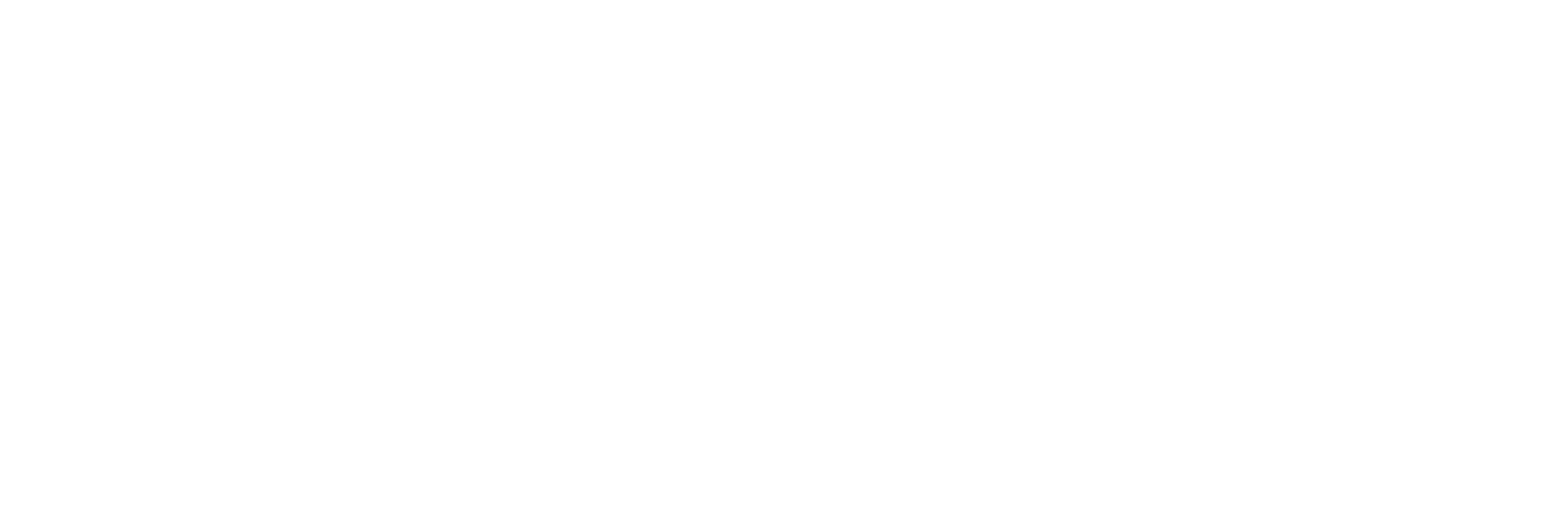 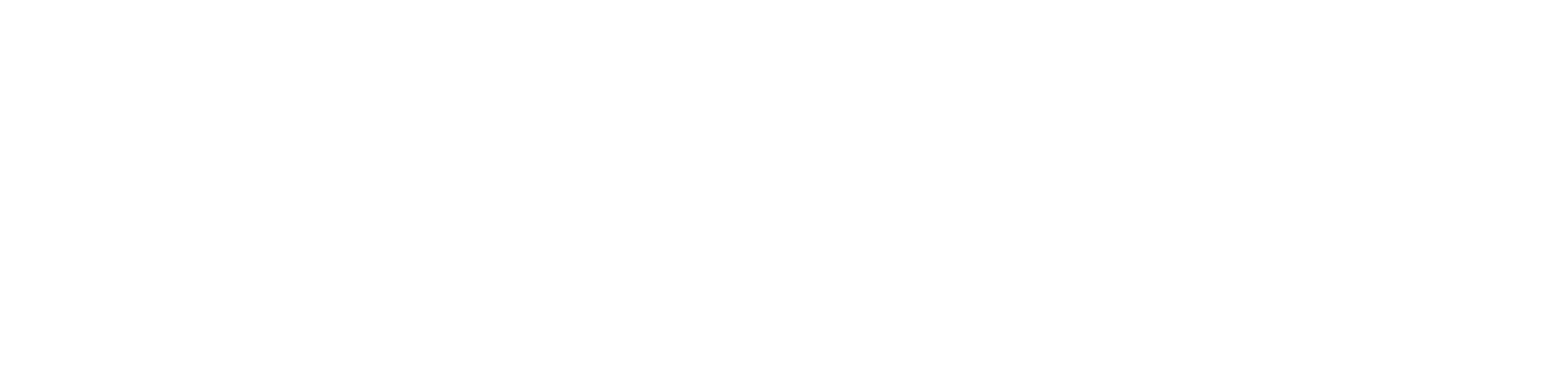 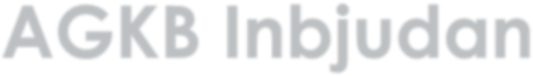 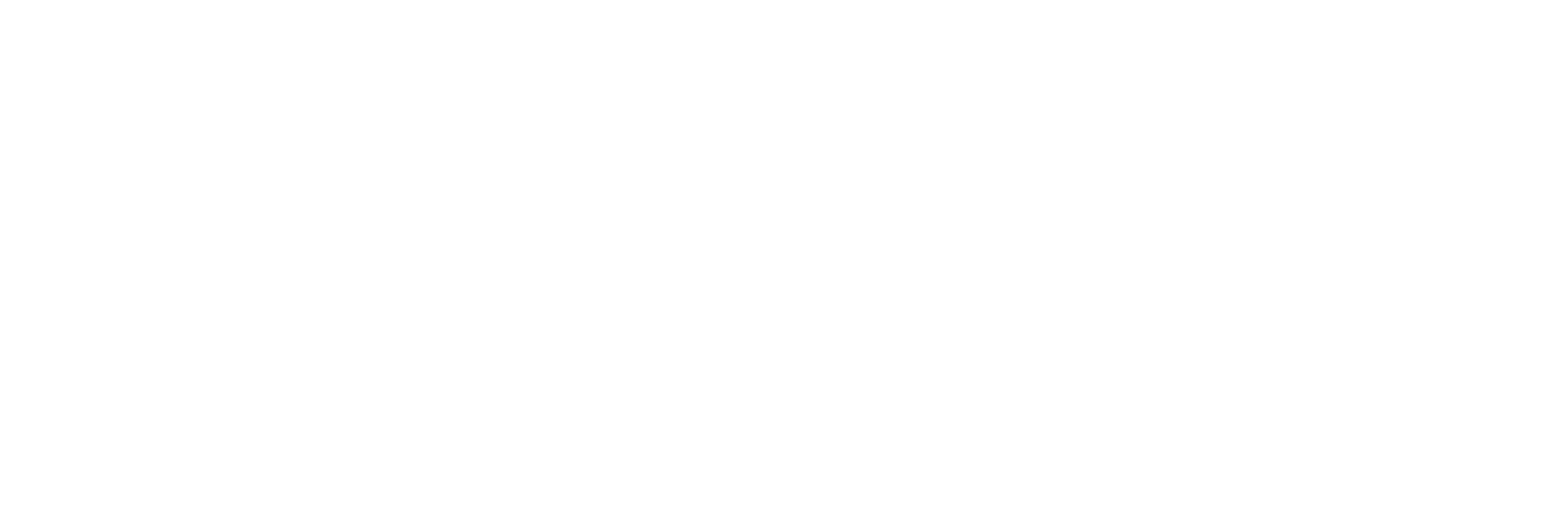 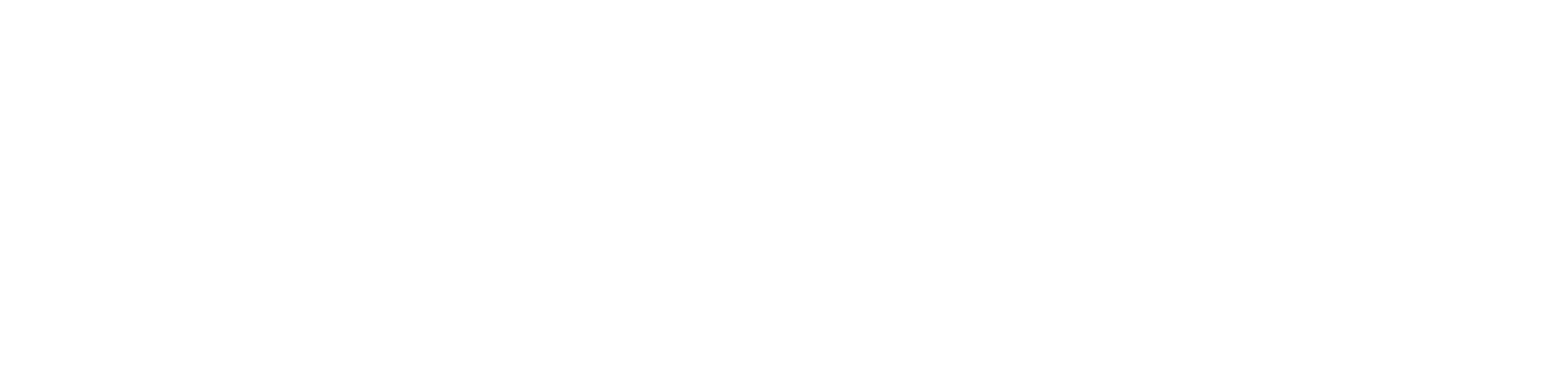 Hej, Inbjudan till deltagande i Arbetsgruppen för kontrollbesiktning (AGKB). Mötet sker via Teams och samtliga inbjudna har meddelats länk genom kalenderinbjudan. Önskemål om deltagande i maillista för återkommande kalenderinbjudan till kommande AGKB- möten kan meddelas sekreterare. Avanmälan från maillista sker till sekreterare. 
Anmälan till mötet görs genom att acceptera kalenderinbjudan.Anmälan om deltagande senast 31 maj till sekreterare: Camilla Sundén, Transportstyrelsen genom att acceptera kalenderinbjudan Frågor som ska behandlas på mötet skickas in till agkb-sekr@ts-beskom.se senast 3 juni. Tänk på att anmäla/uppdatera frågor enligt mall som ska diskuteras/utvecklas även om de har tagits upp.3 juni senast publiceras anmälda frågor och agenda för dagen. Du hittar alla dokument på webbsidan för Samverkansplattformen: https://ts-beskom.se/ Väl mött! Patrik Persson och Camilla Sundén 